«Оқуға құштар мектеп» жобасы аясында өткізілген «Оқы да,  жеңіске жет!» атты кітап оқу марафонының  ақпараты.20.10.23ж 6-11 сыныптар  арасында «Оқуға құштар мектеп» жобасы аясында «Оқы да,  жеңіске жет!» атты кітап оқу марафоны жалғасты.6-сынып оқушылары  «Аяз би» аңыз әңгімені  оқып оның мазмұнын айтып берді.Мақсаты: Кітап - өмір ұстазы. Сондықтан жастар кітап оқуды күнделікті әдет қылуы тиіс. Қарағандыоблысыбілім09#ҚОББтәрбие 	#ҚОББТӘРБИЕ#uo_krg@balqash_qalasy_bilim_bolim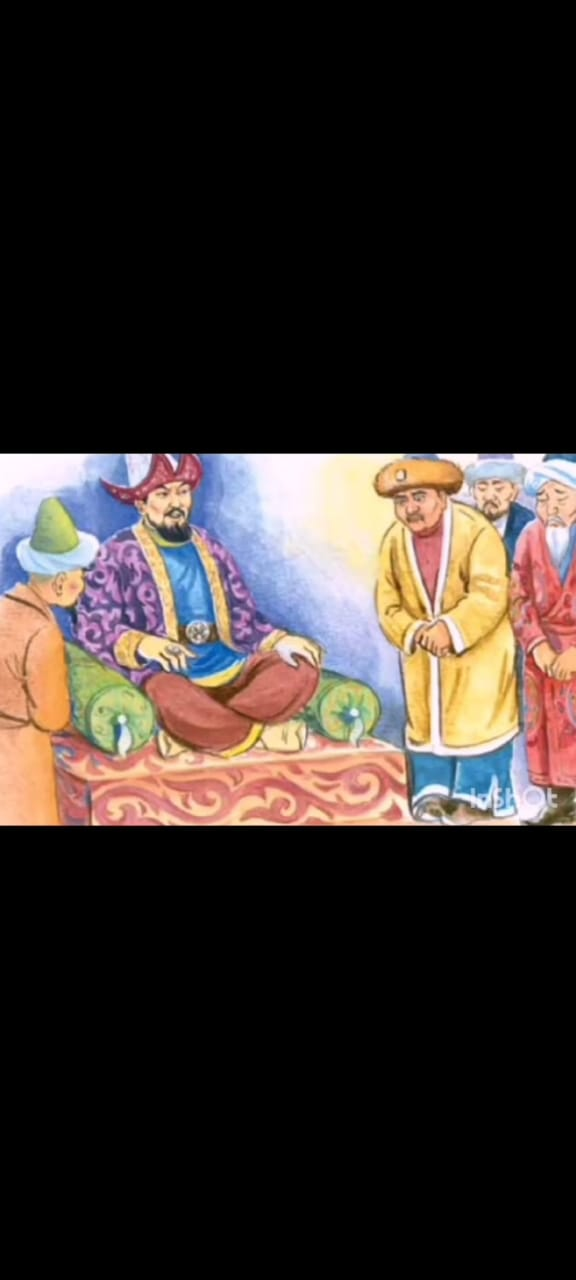 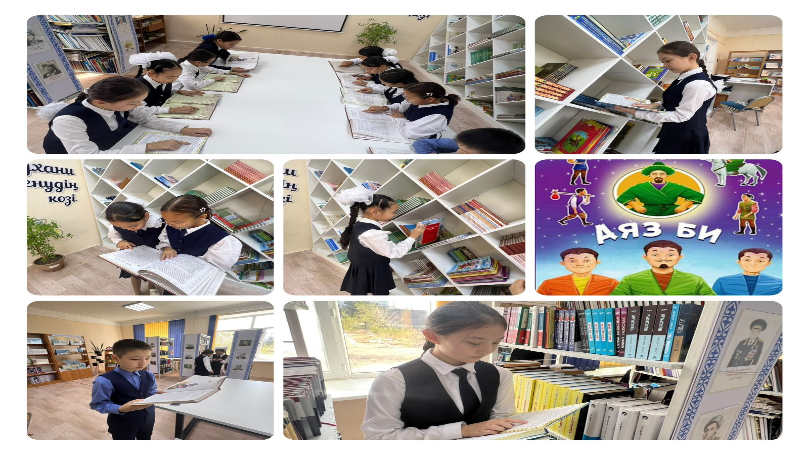 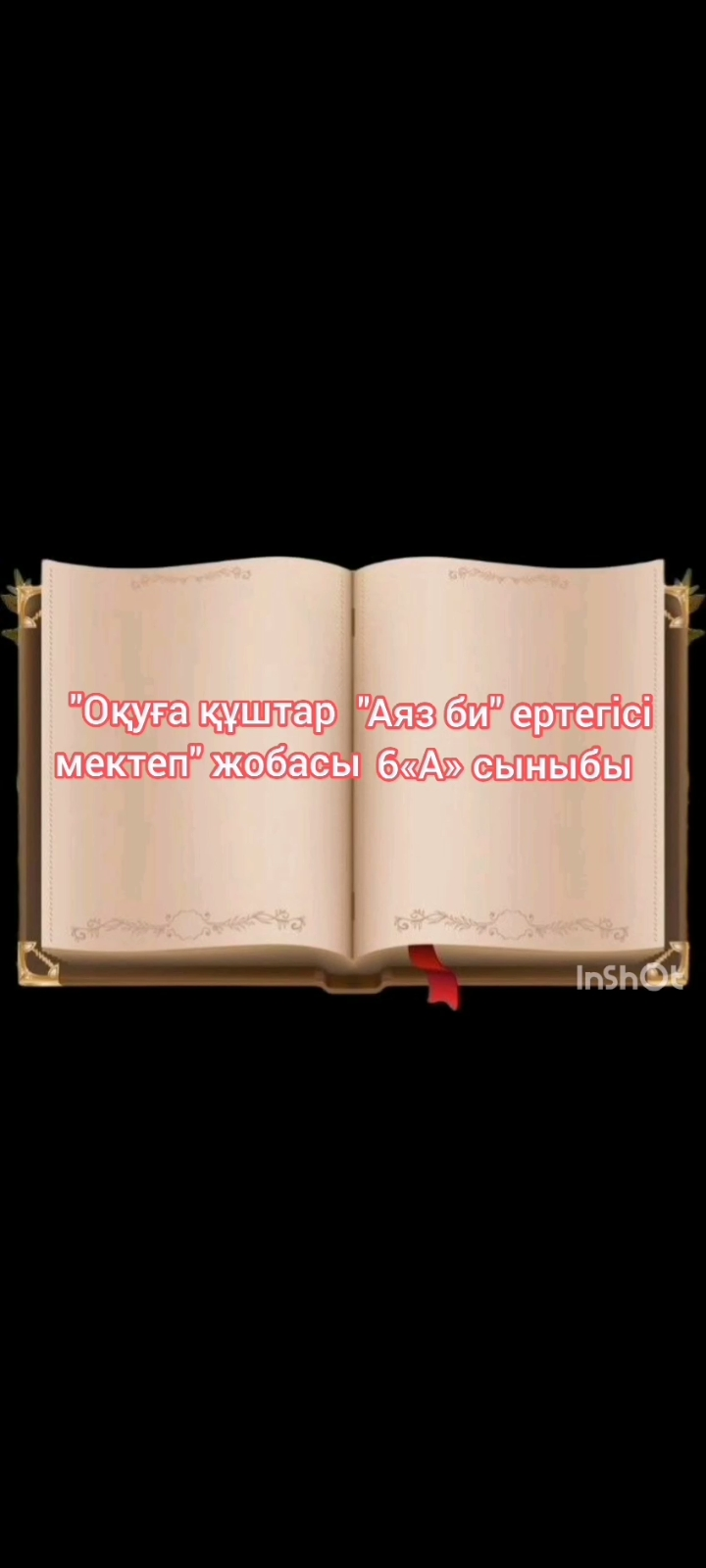  «Оқуға құштар мектеп»   проводимая в рамках проекта "Школа, которая жаждет учиться"."информация о марафоне чтения книг.20.10.23 г среди 6-11 классов в рамках проекта "Школа, которая жаждет учиться «был проведен конкурс «Оқуға құштар мектеп»   продолжился марафон чтения книг.Учащиеся 6 класса прочитали сказку» Аяз би " и рассказали ее содержание.Цель: книга-учитель жизни. Поэтому молодые люди должны делать чтение ежедневной привычкой. Карагандаобъединение09#Коббтәрбие#КОББТӘРБИЕ#uo_krg@balqash_qalasy_bilim_bolim